Príloha: Lekársky nález na účely konania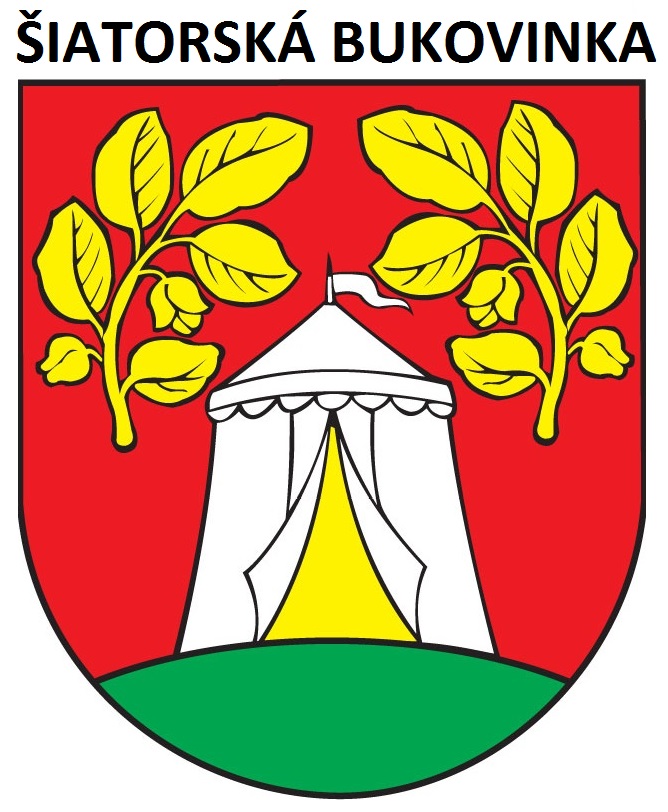                        Obec Šiatorská Bukovinka                       Šiatorská Bukovinka 41                       98558 RadzovceŽIADOSŤ
o opätovné posúdenie odkázanosti na sociálnu službu1. Žiadateľ    Meno a priezvisko ...............................................................................................................................................    Rodné priezvisko ................................................................................................................................................1. Žiadateľ    Meno a priezvisko ...............................................................................................................................................    Rodné priezvisko ................................................................................................................................................1. Žiadateľ    Meno a priezvisko ...............................................................................................................................................    Rodné priezvisko ................................................................................................................................................2. Dátum narodenia   ............................................................................................................................................2. Dátum narodenia   ............................................................................................................................................2. Dátum narodenia   ............................................................................................................................................3. Trvalý pobyt.......................................................................................................................................................     Prechodný pobyt ...............................................................................................................................................                           3. Trvalý pobyt.......................................................................................................................................................     Prechodný pobyt ...............................................................................................................................................                           3. Trvalý pobyt.......................................................................................................................................................     Prechodný pobyt ...............................................................................................................................................                           4. Kontakty na žiadateľa     Telefón......................................................................................e-mail..................................................................     Kontakt na príbuzných ........................................................................................................................................4. Kontakty na žiadateľa     Telefón......................................................................................e-mail..................................................................     Kontakt na príbuzných ........................................................................................................................................4. Kontakty na žiadateľa     Telefón......................................................................................e-mail..................................................................     Kontakt na príbuzných ........................................................................................................................................5. Druh sociálnej služby, na ktorú má byť žiadateľ opätovne posúdený ( vyberte a označte len jeden druh       sociálnej služby ) 5. Druh sociálnej služby, na ktorú má byť žiadateľ opätovne posúdený ( vyberte a označte len jeden druh       sociálnej služby ) 5. Druh sociálnej služby, na ktorú má byť žiadateľ opätovne posúdený ( vyberte a označte len jeden druh       sociálnej služby ) 6.  Forma sociálnej služby  /hodiace sa zaškrtnite/                                                                                                                                             terénna sociálna služba                    ambulantná sociálna služba 	pobytová sociálna služba	                  iná forma sociálnej služby	             6.  Forma sociálnej služby  /hodiace sa zaškrtnite/                                                                                                                                             terénna sociálna služba                    ambulantná sociálna služba 	pobytová sociálna služba	                  iná forma sociálnej služby	             6.  Forma sociálnej služby  /hodiace sa zaškrtnite/                                                                                                                                             terénna sociálna služba                    ambulantná sociálna služba 	pobytová sociálna služba	                  iná forma sociálnej služby	             7. Stupeň odkázanosti na pomoc inej fyzickej osoby ...........................................................................................7. Stupeň odkázanosti na pomoc inej fyzickej osoby ...........................................................................................7. Stupeň odkázanosti na pomoc inej fyzickej osoby ...........................................................................................8. Druh sociálnej služby, na ktorú má byť fyzická osoba opätovne posúdená /hodiace sa zaškrtnite/8. Druh sociálnej služby, na ktorú má byť fyzická osoba opätovne posúdená /hodiace sa zaškrtnite/8. Druh sociálnej služby, na ktorú má byť fyzická osoba opätovne posúdená /hodiace sa zaškrtnite/Forma sociálnej služby  /hodiace sa zaškrtnite/                                   terénna sociálna služba                    ambulantná sociálna služba 	pobytová sociálna služba	                  iná forma sociálnej služby	                                                                                                                               Forma sociálnej služby  /hodiace sa zaškrtnite/                                   terénna sociálna služba                    ambulantná sociálna služba 	pobytová sociálna služba	                  iná forma sociálnej služby	                                                                                                                               Forma sociálnej služby  /hodiace sa zaškrtnite/                                   terénna sociálna služba                    ambulantná sociálna služba 	pobytová sociálna služba	                  iná forma sociálnej služby	                                                                                                                               10. Vyhlásenie žiadateľa ( zákonného zástupcu, resp. rodinného príslušníka )Vyhlasujem, že všetky uvedené údaje v tejto žiadosti sú pravdivé a som si vedomý/-á právnych následkov uvedenia nepravdivých údajov.Dátum: ––––––––––––––––––––––                                                 ––––––––––––––––––––––––––––––––––––                                                                                                        čitateľný vlastnoručný podpis žiadateľa                                                                                               ( zákonného zástupcu alebo rodinného príslušníka )10. Vyhlásenie žiadateľa ( zákonného zástupcu, resp. rodinného príslušníka )Vyhlasujem, že všetky uvedené údaje v tejto žiadosti sú pravdivé a som si vedomý/-á právnych následkov uvedenia nepravdivých údajov.Dátum: ––––––––––––––––––––––                                                 ––––––––––––––––––––––––––––––––––––                                                                                                        čitateľný vlastnoručný podpis žiadateľa                                                                                               ( zákonného zástupcu alebo rodinného príslušníka )10. Vyhlásenie žiadateľa ( zákonného zástupcu, resp. rodinného príslušníka )Vyhlasujem, že všetky uvedené údaje v tejto žiadosti sú pravdivé a som si vedomý/-á právnych následkov uvedenia nepravdivých údajov.Dátum: ––––––––––––––––––––––                                                 ––––––––––––––––––––––––––––––––––––                                                                                                        čitateľný vlastnoručný podpis žiadateľa                                                                                               ( zákonného zástupcu alebo rodinného príslušníka )11. Súhlas dotknutej osoby so spracovávaním osobných údajov Týmto udeľujem súhlas so spracovaním mojich osobných údajov poskytnutých Mestu Lučenec, Mestský úrad, Ulica novohradská č. 1, 984 01 Lučenec podľa zákona č. 18/2018 Z. z. o ochrane osobných údajov a o zmene a doplnení niektorých zákonov v znení neskorších predpisov, ktoré sú uvedené v tejto žiadosti na účel opätovného posúdenia odkázanosti na sociálnu službu až do vydania rozhodnutia o odkázanosti na sociálnu službu. Súhlas so spracovaním osobných údajov platí do doby jeho písomného odvolania. Tento súhlas je možné kedykoľvek odvolať. Dátum: ––––––––––––––––––––––                                                 ––––––––––––––––––––––––––––––––––––                                                                                                            čitateľný vlastnoručný podpis žiadateľa                                                                                                 ( zákonného zástupcu alebo rodinného príslušníka)11. Súhlas dotknutej osoby so spracovávaním osobných údajov Týmto udeľujem súhlas so spracovaním mojich osobných údajov poskytnutých Mestu Lučenec, Mestský úrad, Ulica novohradská č. 1, 984 01 Lučenec podľa zákona č. 18/2018 Z. z. o ochrane osobných údajov a o zmene a doplnení niektorých zákonov v znení neskorších predpisov, ktoré sú uvedené v tejto žiadosti na účel opätovného posúdenia odkázanosti na sociálnu službu až do vydania rozhodnutia o odkázanosti na sociálnu službu. Súhlas so spracovaním osobných údajov platí do doby jeho písomného odvolania. Tento súhlas je možné kedykoľvek odvolať. Dátum: ––––––––––––––––––––––                                                 ––––––––––––––––––––––––––––––––––––                                                                                                            čitateľný vlastnoručný podpis žiadateľa                                                                                                 ( zákonného zástupcu alebo rodinného príslušníka)11. Súhlas dotknutej osoby so spracovávaním osobných údajov Týmto udeľujem súhlas so spracovaním mojich osobných údajov poskytnutých Mestu Lučenec, Mestský úrad, Ulica novohradská č. 1, 984 01 Lučenec podľa zákona č. 18/2018 Z. z. o ochrane osobných údajov a o zmene a doplnení niektorých zákonov v znení neskorších predpisov, ktoré sú uvedené v tejto žiadosti na účel opätovného posúdenia odkázanosti na sociálnu službu až do vydania rozhodnutia o odkázanosti na sociálnu službu. Súhlas so spracovaním osobných údajov platí do doby jeho písomného odvolania. Tento súhlas je možné kedykoľvek odvolať. Dátum: ––––––––––––––––––––––                                                 ––––––––––––––––––––––––––––––––––––                                                                                                            čitateľný vlastnoručný podpis žiadateľa                                                                                                 ( zákonného zástupcu alebo rodinného príslušníka)